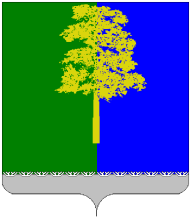 ХАНТЫ-МАНСИЙСКИЙ АВТОНОМНЫЙ ОКРУГ – ЮГРАДУМА КОНДИНСКОГО РАЙОНАРЕШЕНИЕО программе комплексного развития социальной инфраструктуры сельского поселения  Леуши до 2020 года и на период до 2038 года	В соответствии с подпунктом 8 пункта 1 статьи 8 Градостроительного кодекса Российской Федерации, подпунктом 6.1 пункта 1 статьи 17 Федерального закона от 06 октября 2003 года № 131-ФЗ «Об общих принципах организации местного самоуправления в Российской Федерации», постановлением Правительства Российской Федерации от 01 октября 2015 года № 1050 «Об установлении требований к программам комплексного развития социальной инфраструктуры поселений, городских округов», Дума Кондинского района решила:Утвердить прилагаемую Программу комплексного развития социальной инфраструктуры сельского поселения Леуши до 2020 года и на период до 2038 года.Обнародовать настоящее решение в соответствии с решением Думы Кондинского района от 27 февраля 2017 года № 215 «Об утверждении Порядка опубликования (обнародования) муниципальных правовых актов и другой официальной информации  органов местного самоуправления муниципального образования Кондинский район и разместить на официальном сайте органов местного самоуправления Кондинского района.Настоящее решение вступает в силу после его обнародования.Председатель Думы Кондинского района	                                  Ю.В. Гришаев                                Глава Кондинского района                                      	             А.В. Дубовикпгт. Междуреченский 30 ноября 2017 года№344Приложение к решению Думы Кондинского района от 30.11.2017 № 344П Р О Г Р А М М А комплексного развития социальной инфраструктуры сельского поселения Леуши до 2020 года и на период до 2038 годаПАСПОРТРаздел 1. Характеристика существующего состояния социальной инфраструктуры1.1. Описание социально-экономического состояния поселения, сведения о градостроительной деятельности на территории сельского поселения ЛеушиСельское поселение Леуши (далее – сп. Леуши) входит в состав Кондинского муниципального района Ханты-Мансийского автономного округа – Югры (далее – ХМАО – Югры). За сельским поселением Леуши закреплена территория общей площадью 291,8 кв. км. В границы поселения входят населенные пункты: село Леуши (административный центр), поселок Дальний, поселок Лиственичный, поселок Ягодный. Численность населения на 01.01.2017 года составила 2 468 человек, что составляет 7,9 % от числа проживающих на территории Кондинского муниципального района.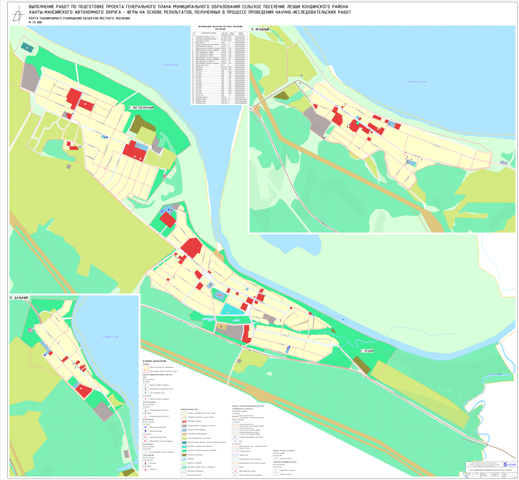 Рисунок 1 – Сельское поселение Леуши Кондинского муниципального района ХМАО  - ЮгрыЭкономическое развитие:В последние годы отмечается тенденция снижения численности населения сельского поселения (таблица 1). Так за период с 2012 года по 2016 год численность населения снизилась на 6,6% (или, в абсолютном выражении, на 173 человек). Снижение числа жителей в сельском поселении обусловлено, в первую очередь, миграционным оттоком граждан. Таблица 1 - Динамика демографических показателей сельского поселения ЛеушиЗа последние пять лет численность трудовых ресурсов и экономически активное население поселения снизились на 7% и 8% соответственно, численность занятых в экономике уменьшилась на 4%, численность безработных снизилась на 47%. По состоянию на 01.01.2017 официально зарегистрировано 29 безработных граждан (таблица 2). Основная доля занятых в экономике в сферах: государственное управление и обеспечение военной безопасности; обязательное социальное страхование - 22%, образование - 27%, сельское хозяйство, охота и лесное хозяйство -17%, оптовая и розничная торговля - 8%, коммунальные, социальные услуги - 8%. Из общей численности занятых в экономике доля работающих пенсионеров 4%.Таблица 2 - Баланс трудовых ресурсов сельского поселения Леуши в 2012-2016 гг.Уровень и качество жизни:Среднемесячная номинальная начисленная заработная плата одного работника в организациях (без субъектов малого предпринимательства) сельского поселения Леуши  за 2015 год (по данным органов государственной статистики) составила 45,1 тыс.руб., что ниже средне районного показателя на 9% (по району 49,5 тыс. руб.).Финансовая обеспеченность на одного жителя поселения увеличилась в сравнении с 2011 годом на 25,7% и составила 20 тыс.руб.Бюджет сельского поселения Леуши за 2015 год исполнен по доходам в сумме 49110,2 тыс.руб., по расходам в сумме 49135,0 тыс.руб., или 112% и 115% соответственно к уровню 2011 года.Собственные доходы бюджета поселения увеличились в сравнении с 2011 годом на 39,7% и составили 5151,2 тыс.руб., в расчете на 1 жителя 2,1 тыс.руб. Доля собственных доходов в бюджете поселения составила 10,5 %.Производственная сфера муниципального образования:На территории сельского поселения Леуши зарегистрировано 45 организаций различных видов собственности и направлений деятельности, в том числе 29 индивидуальных предпринимателей. Крупных предприятий и организаций в поселении нет.Производством и реализацией сельскохозяйственной продукции в поселении занимаются 6 крестьянско-фермерских хозяйств, самым крупным является КФХ Чурилович Ф.В. По состоянию на 01.01.2016 в хозяйстве насчитывалось 422 голов крупно-рогатого скота, из них 158 коров, 15 свиней, 240 голов птицы, 10 голов мелкого рогатого скота, 17 голов лошадей.По состоянию на 01.01.2016 года произведено:620,5 тыс. литров молока, реализованного на сумму - 20 358,0 тыс.руб. (средняя стоимость – 32 р./л.);92,3 тыс. кг мяса крупного рогатого скота, реализованного на сумму - 12 959,0 тыс.руб. (средняя стоимость – 140 р./кг.).В 2016 году введен в эксплуатацию молочный завод в п. Лиственничный по переработке молока (мощностью до 5 тонн молока в сутки).Лесозаготовкой занимаются 2 индивидуальных предпринимателя основным видом деятельности, которых является заготовка дров для населения и изготовление строительного материала (бруса, досок). В 2015 году индивидуальным предпринимателем Чериным приобретена валочная машина и станок по изготовлению вагонки.Услуги розничной торговли в стационарной торговой сети оказывают ООО «Урал», ООО «Лунный свет», ООО «Эллада» ООО «АПК «Кондинские просторы», а также индивидуальные предприниматели. Одним из важнейших показателей качества жизни населения является уровень развития социальной сферы. Социальная сфера поселения включает в себя совокупность отраслей, предоставляющих населению услуги образования, здравоохранения, культуры, физической культуры и спорта, социальные услуги. Обеспечение и поддержание качества жизни является важнейшей целью социальной политики.На территории поселения расположены следующие объекты социальной инфраструктуры:Объекты образования:Муниципальное казённое общеобразовательное учреждение Леушинская средняя общеобразовательная школа;Муниципальное казённое дошкольное образовательное учреждение детский сад «Сказка»; Муниципальное бюджетное общеобразовательное учреждение Ягодинская средняя общеобразовательная школа;Казенное специальное (коррекционное) образовательное  учреждение Ханты-Мансийского автономного округа – Югры для обучающихся, воспитанников с ограниченными возможностями здоровья «Леушинская школа-интернат для обучающихся с ограниченными возможностями здоровья».Объекты культуры:Муниципальное учреждение культуры «Кондинская межпоселенческая  централизованная  библиотечная система»: филиал № 2  им. Н.В. Лангенбах (с. Леуши); филиал № 11 (п. Лиственичный); филиал № 15 им. А.М. Коньковой (п. Ягодный). В п.Дальний библиотечное обслуживание осуществляется внестационарными формами (КИБО);Муниципальное казенное учреждение «Культурно-спортивный комплекс» п. Ягодный: главное здание расположено в п. Ягодный, филиалы в п. Лиственичный и в п. Дальний. В с. Леуши временно для работы коллектива предоставлено здание 2007 года ввода, 16% износ (основное здание дома культуры выведено из эксплуатации в 2015 году).Отделение муниципального учреждения дополнительного образования «Детская школа искусств». Учреждения физической культуры и спорта:Спортивный зал в муниципальном бюджетном общеобразовательном учреждении Леушинской средней общеобразовательной школе.Муниципальное бюджетное учреждение дополнительного образования спортивная детско-юношеская школа олимпийского резерва по биатлону (лыжная база (модульная) в с. Леуши);Муниципальное бюджетное учреждение дополнительного образования Районная детско-юношеская спортивная школа: филиал в п. Ягодный.Учреждения здравоохранения:Здравоохранение на территории  поселения  представлено бюджетным учреждением ХМАО-Югры «Кондинская районная больница». Прием населения в с. Леуши осуществляет врачебная амбулатория на 59 посещений в смену, фельдшерско-акушерский пункт в п. Лиственничный на 19 посещений в смену, фельдшерско-акушерский пункт в п. Ягодный на 19 посещений в смену и фельдшерско-акушерский пункт на 12 посещений в смену.В таблице 3 представлены показатели эффективности функционирования объектов социальной инфраструктуры в сельском  поселении Леуши.Таблица 3 - Обеспеченность населения сельского поселения Леуши учреждениями социальной сферы за 2016 год, %Генеральный план сельского поселения Леуши утвержден решением Думы Кондинского района Ханты-Мансийского автономного округа – Югры от 23.06.2017 № 289 «Об утверждении Генерального плана муниципального образования сельское поселение Леуши Кондинского района Ханты-Мансийского автономного округа – Югры» и разработан на 20 лет, расчетный срок - 2037 год. Последовательность выполнения мероприятий по территориальному планированию, их сроки, определяются органами местного самоуправления Кондинского района исходя из складывающейся социально-экономической обстановки в районе, финансовых возможностей местного бюджета, сроков и этапов реализации соответствующих государственных программ Ханты-Мансийского автономного округа – Югры в части, затрагивающей территорию района.В соответствии с действующим генеральным планом сельского поселения Леуши развитие социальной сферы включает в себя мероприятия по проектированию, строительству и реконструкции объектов социальной инфраструктуры на период до 2038 года, а именно объектов спортивного назначения:1.Спортивно-культурный комплекс мощностью 500 кв. м площади пола (с. Леуши, зона спортивных и рекреационных объектов);2.Спортивный комплекс мощностью 320 кв. м площади пола (п. Лиственичный, общественно-деловая зона);3.Спортивная площадка мощностью 350 кв. м (п. Лиственичный, общественно-деловая зона);4.Спортивная площадка мощностью 350 кв. м (п. Лиственичный, общественно-деловая зона);5.Спортивная площадка мощностью 350 кв. м (п. Ягодный, общественно-деловая зона);6.Спортивная площадка мощностью 350 кв. м (п. Дальний, общественно-деловая зона).Стратегией социально-экономического развития Кондинского района и планом развития поселения предусмотрено строительство сельских домов культуры в с.Леуши, п.Лиственичный и п. Дальний (2017-2030 гг.).1.2. Технико-экономические параметры существующих объектов социальной инфраструктуры сельского поселения Леуши, сложившийся уровень обеспеченности населения услугами в сферах образования, физической  культуры и спорта, здравоохранения, культуры (в т. ч. с учетом прогнозируемого спроса на услуги социальной инфраструктуры)Современное состояние и развитие отраслей социальной сферы характеризуется следующими основными факторами и тенденциями:имеющейся широко разветвленной сетью муниципальных учреждений социальной сферы;сокращением числа этих учреждений, как вследствие структурных изменений отраслей, так и ограниченности финансовых средств на их содержание и поддержание материально-технической базы;снижением объемов капитальных вложений в социальную сферу.Имеющаяся материально-техническая база социальной сферы и недостаточное финансирование учреждений ее отраслей не обеспечивает потребности населения в гарантированном получении социальных услуг.Сложившиеся условия функционирования и развития учреждений социальной сферы требуют проведения политики, направленной на рациональное использование ограниченных инвестиционных ресурсов.Разработке инвестиционного плана должен предшествовать анализ экономической ситуации в отраслях социальной сферы и, прежде всего, анализ деятельности учреждений социальной сферы.Экономическому анализу подлежат: сеть учреждений социальной сферы, находящихся в собственности ХМАО – Югры, муниципальной собственности; состояние их основных фондов, потенциальная мощность, фактическая загрузка; сеть учреждений иной негосударственной собственности и их мощность (объем оказываемых услуг); обеспечение минимальных нормативных потребностей населения по видам социальных услуг.При составлении плана инвестиционной деятельности по строительству социальных объектов необходимо ориентироваться на:структурные изменения, происходящие в отраслях социальной сферы, включая ликвидацию избыточных площадей учреждений этой сферы;прогнозируемые объемы гарантированных социальных услуг, рассчитанные на основе нормативов потребности населения в этих услугах, с учетом полной профильной загрузки учреждений;расширение, реконструкцию, техническое перевооружение действующих учреждений, работающих с перегрузкой;замену ветхого и аварийного фонда, а также помещений, не отвечающих санитарно-эксплуатационным нормам, в случае невозможности осуществления капитального ремонта этого фонда и необходимости его ликвидации.Расчеты потребности в объектах здравоохранения, образования и культуры должны осуществляться с учетом данных о мощности (пропускной способности) действующих учреждений, социальных норм и нормативов, одобренных распоряжением Правительства Российской Федерации от 3 июля 1996 года № 1063-р, стандартов предоставления соответствующих социальных услуг, прогноза численности всего населения, в том числе детей, реструктуризации сети учреждений.Разность между минимальной нормативной потребностью в социальных услугах и возможностями действующих учреждений социальной сферы всех форм собственности определяет потребность в развитии сети этих учреждений.Оценка и анализ уровня обеспеченности сельского поселения Леуши объектами социальной инфраструктуры осуществляется в три этапа:1. Анализ существующей ситуации в отраслях социальной сферы и, прежде всего, анализ деятельности учреждений социальной сферы их эффективности и достаточности для обеспечения минимальных нормативных потребностей населения по видам социальных услуг.2. Разработка и обоснование перечня мероприятий по проектированию, строительству, реконструкции объектов социальной инфраструктуры в соответствии с нормативными требованиями, которые предусмотрены государственными и муниципальными программами, стратегией социально-экономического развития муниципального образования и планом мероприятий по реализации стратегии социально-экономического развития муниципального образования, планом и программой комплексного социально-экономического развития района, инвестиционными программами субъектов естественных монополий, договорами о развитии застроенных территорий, договорами о комплексном освоении территорий, иными инвестиционными программами и договорами, предусматривающими обязательства застройщиков по завершению в установленные сроки мероприятий по проектированию, строительству, реконструкции объектов социальной инфраструктуры.3. Разработка плана инвестиционной деятельности по развитию социальной инфраструктуры на территории сельского поселения Леуши.1.2.1. Образование1.2.1.1. Уровень обеспеченности населения услугами дошкольного образованияВ сельском поселении Леуши Кондинского района ХМАО – Югры осуществляют деятельность 2 дошкольных образовательных учреждения (таблица 4):Таблица 4 - Основные показатели функционирования учреждений дошкольного образования.Для определения нормативной потребности в реализации на территории поселения дошкольных образовательных услуг в ХМАО–Югре действует Закон Ханты-Мансийского автономного округа – Югры от 18 июля  84-оз «О региональном нормативе обеспеченности населения Ханты-Мансийского автономного округа – Югры дошкольными образовательными организациями» (с изменениями от 01.07.2013). В соответствии с ними региональный норматив обеспеченности дошкольными образовательными организациями составляет для городской и сельской местности 70 мест на 100 детей дошкольного возраста.Результаты соотношения текущих и прогнозируемых (с учетом динамики роста численности населения дошкольного возраста (рисунок 2)) нормативных и фактических значений по показателю «Количество мест в дошкольных образовательных учреждениях» представлены в таблицах 5, 6.Рисунок 2 - Прогноз численности населения дошкольного возраста сельского поселения Леуши Кондинского района ХМАО – Югры на период до 2030 годаТаблица 5 - Соотношение текущих нормативных и фактических значений по показателю «Количество мест в дошкольных образовательных учреждениях», 2016 год Таблица 6 - Соотношение прогнозируемых нормативных и фактических значений по показателю «Количество мест в дошкольных образовательных учреждениях» с учетом изменения демографических показателей к 2038 годуРезультаты анализа обеспеченности местами в дошкольных образовательных учреждениях сельского поселения Леуши Кондинского района ХМАО–Югры демонстрируют дисбаланс между нормативными и фактическими показателями эффективности его функционирования. По итогам 2016 года наблюдается избыток мест в количестве 38 единиц, к 2038 году значение данного показателя возрастет до 40. Таким образом, имеющиеся инфраструктурные возможности в сфере дошкольного образования обеспечивают в полном объеме спрос на рассматриваемый вид социальных услуг.1.2.1.2. Уровень обеспеченности общеобразовательными учреждениямиВ сельском поселении Леуши Кондинского района ХМАО–Югры осуществляют деятельность 2 общеобразовательные организации (таблица 7). Кроме того, на территории сельского поселения функционирует казенное общеобразовательное учреждение Ханты-Мансийского автономного округ – Югры «Леушинская школа-интернат для обучающихся с ограниченными возможностями здоровья», подведомственное Департаменту образования и молодежной политики Ханты-Мансийского автономного округа – Югры.Таблица 7 - Основные показатели функционирования общеобразовательных учреждений сельского поселения ЛеушиНормативная потребность в общеобразовательных учреждениях определяется на основе норматива числа мест в общеобразовательных учреждениях и занятий в одну смену (100 мест на 100 детей). Результаты соотношения текущих и прогнозируемых нормативных и фактических значений по показателю «Количество мест в общеобразовательных школах» представлены в таблицах 8, 9.Таблица 8 - Соотношение текущих нормативных и фактических значений по показателю «Количество мест в общеобразовательных школах», 2016 годТаблица 9 - Соотношение прогнозируемых нормативных и фактических значений по показателю «Количество мест в общеобразовательных школах» с учетом изменения демографических показателей к 2038 годуРезультаты анализа обеспеченности местами в общеобразовательных учреждениях сп. Леуши демонстрируют увеличение показателей обеспеченности на фоне прогнозируемого уменьшения числа детей школьного возраста к 2038 году, в тоже время, имеющиеся инфраструктурные возможности в сфере общего образования обеспечивают в полном объеме спрос на рассматриваемый вид социальных услуг.1.2.2. ЗдравоохранениеНа территории сельского поселения Леуши Кондинского района ХМАО – Югры от БУ ХМАО-Югры «Кондинская районная больница» работает амбулатория в с. Леуши, а также фельдшерско-акушерские пункты в п. Лиственичный, п. Ягодный и п. Дальний общей мощностью 109 посещений в смену (таблица 10).Таблица 10 - Учреждения здравоохранения в сельском поселении Леуши Кондинского района ХМАО – Югры, 2016 год Для определения нормативной потребности в объектах здравоохранения на территории муниципального района используется Методика, одобренная распоряжением Правительства Российской Федерации от 9 июля 1996 года № 1063-р (с изм. от 14.07.2001, от 13.07.2007, от 23.06.2014, от 26.01.2017).1.2.2.1. Уровень обеспеченности амбулаторно-поликлиническими учреждениямиРасчет суммарной мощности амбулаторно-поликлинических учреждений на уровне субъекта Российской Федерации проводится путем умножения территориальных нормативов амбулаторно-поликлинических посещений, рассчитанных на 1000 человек населения, на численность населения.Расчет потребности в амбулаторно-поликлинических учреждениях на уровне субъекта Российской Федерации проводится путем деления суммарной мощности амбулаторно-поликлинических учреждений на коэффициент пересчета годовых показателей в сменные, равный 512. Данным коэффициентом учтено, что поликлиники работают 307 дней в году и 60% всех посещений приходится на первую смену.Согласно постановления Правительства ХМАО –  Югры от 22 декабря 2016 года № 536-п (ред. от 07.04.2017) «О территориальной программе государственных гарантий бесплатного оказания гражданам медицинской помощи в ХМАО – Югре на 2017 год и на плановый период 2018 и 2019 годов» региональный норматив числа посещений амбулаторно-поликлинических учреждений составит в 2017 году 5,85 в год в среднем на одного жителя (в медицинских организациях первого и второго уровня) или 18,2 амбулаторно-поликлинических посещений, рассчитанных на 1000 человек населения в смену, согласно №1063-р. Результаты соотношения текущих и прогнозируемых нормативных и фактических значений по показателю «Суммарная мощность амбулаторно-поликлинических учреждений» представлены в таблицах 11, 12.Таблица 11 - Соотношение текущих нормативных и фактических значений по показателю «Суммарная мощность амбулаторно-поликлинических учреждений», 2016 годТаблица 12 - Соотношение прогнозируемых нормативных и фактических значений по показателю «Суммарная мощность амбулаторно-поликлинических учреждений» с учетом изменения демографических показателей к 2038 годуРезультаты анализа оценки действующих мощностей амбулаторно-поликлинических учреждений демонстрируют незначительное превышение фактической мощности нормативным значениям и формируют значительный задел в части предоставления амбулаторно-поликлинических услуг. Тем не менее, имеющиеся здание амбулатории в с. Леуши имеет высокий износ здания (100%), в связи с чем требуется работа в этом направлении.1.2.2.2. Уровень обеспеченности стационарными учреждениямиСтационарное лечение населения в сельском поселении Леуши не предусмотрено и реализуется на базе Кондинской районной больницы в гп. Междуреченский.Формирование расчетной модели территориальной сети ЛПУ осуществляется на основе федеральных нормативов потребности в объектах здравоохранения, рассчитанных на основе нормативов объемов медицинской помощи, предусмотренных Программой государственных гарантий обеспечения граждан Российской Федерации бесплатной медицинской помощью.Расчетный показатель минимально необходимой потребности больничными учреждениями составляет 13,5 коек на 1000 населения, согласно норматива № 1063-р.В соответствии с данными нормативами общая потребность в стационарных объектах здравоохранения в Кондинском муниципальном районе оценивается в 8,4  коек на 1000 населения, что ниже нормативного значения на 5,1. Отклонение от норматива обусловлено недостаточным уровнем обеспеченности стационарными мощностями в сельских поселениях (таблица 13, 14).Таблица 13 - Соотношение нормативных и фактических показателей обеспеченности стационарами территорий Кондинского муниципального района, 2016 годТаблица 14 - Соотношение нормативных и фактических показателей обеспеченности стационарами Кондинского муниципального района к 2038 годуДефицит стационарных мощностей в целом по Кондинскому району обусловлен, в первую очередь, их отсутствием в ряде населенных пунктов, в которых не предусматривается их размещение. Таким образом, учитывая наблюдаемый дефицит больничных коек на 1000 человек населения (5,1 коек на 1000 населения или 106 коек на все население, проживающее в гп.Междуреченский, гп.Мортка, сп.Леуши, сп.Шугур, гп.Луговой), существует необходимость расширения действующих мощностей или строительства новых мощностей ЦРБ, рассчитанных на 106 коек по состоянию на 2017 год. Учитывая прогнозируемые показатели демографического роста в рассматриваемых населенных пунктах дефицит к 2038 году оценивается в 112 коек. В соответствии с Генеральным планом муниципального образования на территории сп. Леуши строительство участковой больницы не планируется.1.2.3. Физическая культура и массовый спортНа территории Кондинского района 86 спортивных сооружений, в том числе в федеральной собственности – 3 ед., в муниципальной – 83 ед., общей единовременной пропускной способностью 2618 человек, из них:- плоскостные сооружения – 35, из них в сельской местности 15;- спортивные залы – 34, из них в сельской местности 14;- плавательные бассейны – 2;- лыжные базы – 4, из них в сельской местности 2;- сооружения для стрелковых видов спорта – 3 , из них в сельской местности 1;- другие спортивные сооружения – 8, из них в сельской местности - 1.В настоящее время на территории Кондинского района развивается 20 видов спорта: АФК, бадминтон, баскетбол, биатлон, бильярдный спорт, бокс, волейбол, греко-римская борьба, дзюдо, каратэ, лыжные гонки, мини-футбол, настольный теннис, пауэрлифтинг, плавание, северное многоборье, скандинавская ходьба, тяжелая атлетика, хоккей, шахматы. Численность занимающихся в спортивных школах по итогам 2016 года составила 2309 человек.Ежегодно проводится более 300 спортивных мероприятий, с охватом участников более 10000 человек. Ежегодно на окружных, всероссийских и международных соревнованиях спортсменами Кондинского района завоевывается более 100 медалей. В настоящее время обеспеченность тренерско-преподавательским составом составляет 77 или 63 человека.На территории сельского поселения Леуши Кондинского района осуществляют свою деятельность следующие объекты инфраструктуры:1.Муниципальное бюджетное учреждение дополнительного образования Спортивная детско-юношеская школа олимпийского резерва по биатлону: лыжная база (модульная) в с. Леуши.2.Муниципальное бюджетное учреждение дополнительного образования Районная детско-юношеская спортивная школа с обособленными подразделениями: спортивный зал п. Ягодный.Расчеты нормативной потребности сельских поселений в инфраструктурных объектах спорта осуществляются с учетом данных о мощности (пропускной способности) действующих спортивных сооружений, независимо от формы собственности, социальных нормативов и норм, одобренных распоряжением Правительства Российской Федерации от 3 июля 1996 года № 1063-р (с изм. от 14.07.2001, от 13.07.2007, от 23.06.2014, от 26.01.2017), представлены в таблице 15.Таблица 15 - Нормативные потребности субъектов Российской Федерации в объектах физической культуры и спортаДля определения потребности муниципального образования и его отдельных поселений в объектах спорта, обеспечивающих минимальную двигательную активность населения, используются следующие показатели:- норматив единовременной пропускной способности объектов спорта                         (1,9 тыс. человек на 10000 населения);- единовременная пропускная способность (далее – ЕПС) объектов спорта, действующих в муниципальном образовании;- численность населения муниципального образования;- фактическая величина ЕПС определенного вида спортивных сооружений. Исходя из численности населения муниципального образования в целом и его отдельных поселений, а также норматива единовременной пропускной способности объектов спорта, определяется нормативная единовременная пропускная способность объектов спорта на территории Кондинского муниципального района, необходимая для обеспечения минимальной двигательной активности населения (таблица 16):Еn = C x N, или Еn = C x 0,19, где Еn - нормативная ЕПС объектов спорта;C - численность населения муниципального образования (поселения); N - норматив ЕПС спортивных сооружений: 1,9 тыс. человек на 10000 населения.Таблица 16 - Нормативная единовременная пропускная способность объектов спорта на территории сельского поселения Леуши Кондинского района, необходимая для обеспечения минимальной двигательной активности населенияУровень обеспечения населения поселений объектами спорта определяется процентным соотношением величины ЕПС действующих объектов спорта к величине нормативной ЕПС объектов спорта.Потребность поселений в дополнительных мощностях (ЕПС) объектов спорта определяется как разность между величиной нормативной ЕПС объектов спорта и ЕПС действующих объектов спорта в поселении:Ед = Еn - Еф, где Ед - потребность поселения в дополнительной ЕПС объектов спорта; 	Еn - нормативная ЕПС объектов спорта; Еф - ЕПС действующих объектов спорта в поселении.Фактические данные о единовременной пропускной способности объектов спортивной инфраструктуры в сельском поселении Леуши Кондинского района и их соотношения с нормативными значениями представлены в таблице 17.Таблица 17 - Соотношение нормативных и фактических значений ЕПС в сельском поселении Леуши Кондинского районаЗначение показателя, оценивающего уровень соответствия нормативного и фактического значений ЕПС в сп. Леуши в 2016 году составило 93%, что свидетельствует о необходимости развития соответствующей инфраструктуры.В целях сбалансированного развития объектов спортивной инфраструктуры в поселении необходимость достижения индикатора «Уровень фактической обеспеченности спортивными сооружениями, % от норматива» до уровня 100,0 формирует ряд мероприятий, направленных на дальнейшее развитие спортивной инфраструктуры на период до 2038 года.Используя усредненные нормативы с учетом национальных и территориальных особенностей, плотности расселения населения, для обеспечения минимальной двигательной активности населения рассчитаны необходимые площади материально-спортивной базы по трем основным типам спортивных сооружений: спортивных залов, плоскостных сооружений, плавательных бассейнов по следующей формуле:S = N x (C / 10000), где S - площадь (общая) определенного типа спортсооружений; N - норматив обеспеченности определенным типом спортивного сооружения на 10 000 населения; C - численность населения региона (района, города).Результаты расчетов приведены в таблицах 18-20.Таблица 18 - Соотношение нормативных и фактических значений, характеризующих эффективность и достаточность функционирования спортивных залов в сельском поселении Леуши Кондинского районаТаблица 19 - Соотношение нормативных и фактических значений, характеризующих эффективность и достаточность функционирования плавательных бассейнов в сельском поселении Леуши  Кондинского районаТаблица 20 - Соотношение нормативных и фактических значений, характеризующих эффективность и достаточность функционирования плоскостных сооружений в сельском поселении Леуши Кондинского районаРезультаты приведенных расчетов свидетельствуют о незначительном развитии объектов спортивной инфраструктуры по их видам и укрупненным группам. Заметное отставание имеет место по уровню развития инфраструктурной обеспеченности в части достаточности плавательных бассейнов (рисунок 3). Таким образом, программные мероприятия, в первую очередь, должны быть направлены именно на данный сегмент, а также на обновление (замену) спортивных залов и плоскостных сооружений.Рисунок 3 - Уровень соответствия фактических и нормативных значений показателей эффективности функционирования инфраструктурных объектов спорта в сп. Леуши, 2016 год.Используя данные полученной площади определенного типа спортивного сооружения и его среднего размера (спортивный зал 400 кв. м, плавательный бассейн 200 кв. м зеркала воды, плоскостные сооружения в среднем 540 кв. м), определяется количество спортивных сооружений, необходимых в населенных пунктах для обеспечения минимальной двигательной активности населения, соответствующей установленной нормативной потребности территории в инфраструктурных объектах спорта (таблица 21).Таблица 21 - Количество объектов спортивной инфраструктуры, необходимых в сельском поселении Леуши Кондинского района для обеспечения минимальной двигательной активности населенияВ соответствии с данными Генерального плана сельского поселения Леуши Кондинского района на территории поселения предусматривается строительство:1.Спортивного комплекса мощностью 320 кв. м площади пола (п. Лиственичный, общественно-деловая зона);2.Спортивной площадки мощностью 350 кв. м (с. Леуши, общественно-деловая зона);3.Спортивной площадки мощностью 350 кв. м (п. Лиственичный, общественно-деловая зона);4.Спортивной площадки мощностью 350 кв. м (п. Ягодный, общественно-деловая зона);5.Спортивной площадки мощностью 350 кв. м (п. Дальний, общественно-деловая зона).Строительство бассейна не планируется. Реализация данных мероприятий позволит обеспечить соответствие нормативных и фактических показателей в сфере предоставления услуг учреждениями социальной инфраструктуры.1.2.4. Культура1.2.4.1. Уровень обеспеченности учреждениями библиотечного обслуживанияВо исполнение поручений Президента Российской Федерации от 21.07.2016 № ПР-1441 (пп. «б» п. 1), от 08.12.2016 № ПР-2508 (пп.12 п. 1), поручений Правительства Российской Федерации от 01.03.2016 № ДК-П12-1123, от 25.04.2016 № ДК-П12-2459, распоряжения Правительства Российской Федерации  от 26 января 2017  №  95-р  «Об изменениях, которые вносятся в социальные нормативы и нормы, одобренные распоряжением Правительства Российской Федерации от 3 июля 1996 г. № 1063-р»,  распоряжения Министерства культуры Российской Федерации от 2 августа 2017 г. №Р-965 «Об утверждении методических рекомендаций субъектам Российской Федерации и органам местного самоуправления по развитию сети организаций культуры и обеспеченности населения услугами организаций культуры» Правительством ХМАО-Югры утверждены социальные нормативы и нормы развития сети организаций культуры и обеспеченности населения услугами организаций культуры в Ханты-Мансийском автономном округе – Югре». В соответствии с данным постановлением, состав библиотечной сети обслуживания сельского поселения Леуши Кондинского района ХМАО – Югры должен включать в себя три общедоступных библиотеки и внестационарное обслуживание одного населенного пункта (таблица 22).Таблица 22 - Библиотечная система сельского поселения Леуши Кондинского района ХМАО – ЮгрыВ сельском поселении Леуши функционирует 3 библиотеки - филиала муниципального учреждения культуры «Кондинская межпоселенческая централизованная библиотечная система» и осуществляется внестационарное обслуживание населения п.Дальний. Таким образом, уровень сетевой обеспеченности соответствует нормативным требованиям.Прогноз численности населения на период до 2038 года, проживающего в поселении, не внесет корректировок в нормативную потребность библиотечного обслуживания. На период до 2038 года планируется сохранить достигнутый уровень обеспеченности библиотечным обслуживанием в сельском поселении Леуши.1.2.4.2. Развитие и эффективность функционирования кинотеатров, киноустановокВ сельском поселении Леуши Кондинского  муниципального района                     ХМАО – Югры 1 киновидеоустановка нового поколения в п. Ягодный.Для определения нормативной потребности в организации и развитии системы показа киновидеофильмов Кондинского района используется методика, одобренная распоряжением Правительства Российской Федерации от 3  июля 1996 года № 1063-р (с изменениями, внесенными распоряжениями Правительства Российской Федерации от 14.07.2001, от 13.07.2007, от 23.06.2014, от 26.01.2017).Показатели, характеризующие эффективность функционирования системы показа киновидеофильмов в сельском поселении Леуши представлены в таблице 23.Таблица 23 - Эффективность функционирования организаций культуры, предоставляющих услуги по содействию в показе киновидеофильмов в сельском поселении ЛеушиРуководствуясь региональным нормативом ХМАО-Югры, где установлен один кинозал на сельское поселение, уровень обеспеченности кинотеатрами и киноустановками в сп. Леуши составляет 100%. Но учитывая тот факт, что услуги в показе киновидеофильмов оказываются в п. Ягодный, который расположен удаленно от административного центра, при расчете потребности используется поправочный коэффициент 2. Таким образом, в сельском поселении Леуши уровень обеспеченности кинотеатрами и киноустановками  соответствует нормативным значениям на 50%. 1.2.4.3. Уровень обеспеченности учреждениями культурно-досугового типаДля определения нормативной потребности в организации и развитии системы учреждений культурно-досугового типа Кондинского района используется методика расчета нормативной потребности субъектов Российской Федерации в объектах культуры на основании нормативов обеспеченности населения объектами культуры, одобренных распоряжением Правительства Российской Федерации от 3 июля  1063-р (с изм. от 14.07.2001, от 13.07.2007, от 23.06.2014, от 26.01.2017), распоряжением Минкультуры РФ от 2 августа 2017 года № 965-р (таблица 24). Нормативы носят рекомендательный характер.Таблица 24 – Региональный норматив культурно-досуговых учрежденийНормы и нормативы размещения учреждений клубного типа в сельских поселениях предусматривают наличие 1 Дома культуры в административном центре и наличие 1 Дома культуры на 1 тыс. чел. независимо от количества населенных пунктов в сельском поселении.В сельском поселении Леуши Кондинского района Ханты-Мансийского автономного округа – Югры осуществляет деятельность 4 учреждения                       культурно-досугового типа (таблица 25).Таблица 25 - Состав учреждений культурно-досугового типа сельского поселения Леуши Кондинского муниципального районаПоказатели, характеризующие эффективность функционирования и размещения сетевых единиц учреждений культурно-досугового типа в сельском поселении Леуши Кондинского района представлены в таблицах 26, 27.Таблица 26 - Эффективность функционирования учреждений культурно-досугового типа сельского поселения Леуши Кондинского района, 2016 годВ соответствии с представленными расчетными данными уровень соответствия фактической мощностной характеристики учреждения культурно-досугового типа в сельском поселении Леуши Кондинского района ниже нормативного значения 81%, согласно распоряжению Минкультуры РФ от 02.08.2017 № 965-р (расчет Депэкономики Югры - 119% по итогам 2015 года). Требуется строительство здания в с. Леуши, п. Дальний и п. Лиственичный.Таблица 27 - Эффективность функционирования учреждений культурно-досугового типа сельского поселения Леуши Кондинского района к 2038 годуРеализация мероприятий по строительству объектов культуры позволит обеспечить к 2038 году соответствие нормативных и фактических показателей в сфере предоставления услуг учреждениями социальной инфраструктуры.1.2.4.5. Уровень развития сети музеев	В сельском поселении Леуши Кондинского района ХМАО – Югры деятельность музеев не осуществляется.Для определения нормативной потребности в организации и развитии музеев Кондинского района используется методика, одобренная распоряжением Правительства Российской Федерации от 3 июля 1996 года № 1063-р (с изменениями от 14.07.2001, 13.07.2007, 23.06.2014, 26.01.2017), распоряжение Минкультуры РФ от 2.08.2017 г. №965-р, распоряжение Правительства Ханты-Мансийского автономного округа – Югры «О Социальных нормативах и нормах развития сети организаций культуры и обеспеченности населения услугами организаций культуры в Ханты-Мансийском автономном округе – Югре» (таблица 28).Таблица 28 – Региональный норматив музеев Показатели, характеризующие эффективность функционирования и размещения сетевых единиц (музеев различных типов) представлены в таблице 29.Таблица 29 - Эффективность функционирования музеев в сельском поселении Леуши Кондинского муниципального районаТаким образом, в сельском поселении Леуши не наблюдается фактических и нормативных данных, оценивающих необходимый уровень сетевого обеспечения музеев на территории поселения. 1.2.4.6. Уровень обеспеченности детскими школами искусствВ сельском поселении Леуши Кондинского района ХМАО – Югры осуществляют деятельность отделение муниципального учреждения дополнительного образования «Детская школа искусств» (таблица 30).Таблица 30 - Основные характеристики детской школы искусств сельского поселения Леуши Кондинского района ХМАО-Югры*Музыкальное отделение размещено в общеобразовательной школе.Для определения нормативной потребности в организации и развитии детских школ искусств сельского поселения Леуши используется методика, одобренная распоряжением Правительства Российской Федерации от 3 июля 1996 года № 1063-р (с изменениями от 14.07.2001, 13.07.2007, 23.06.2014, 26.01.2017). Исходя из установленного в нормативе 12-процентного охвата учащихся 1 - 8 классов общеобразовательных школ определяется численность учащихся детских школ искусств и эстетического образования для каждого населенного пункта с числом жителей свыше 10 тыс. чел. Для определения сетевых показателей это значение делится на среднюю вместимость школы данного типа для Российской Федерации, составляющую 180 человек.Результаты оценок в контексте рассматриваемых объектов социальной инфраструктуры представлены в таблице 31. Таблица 31 - Соотношение нормативных и фактических значений эффективности функционирования детских школ искусств в сельском поселении Леуши Кондинского муниципального района ХМАО – ЮгрыПо уровню обеспеченности местами в детских школах искусств поселения наблюдается низкая обеспеченность (62%). При нормативном значении числа учащихся в школе искусств в сп. Леуши - 39 чел., фактическая мощность функционирующего учреждения дополнительного образования рассчитана на 24 места. Таким образом в сп. Леуши имеется необходимость ввода дополнительных мощностей.Раздел 2. Перечень мероприятий (инвестиционных проектов) по проектированию, строительству и реконструкции объектов социальной инфраструктуры в сельском поселении ЛеушиПрограмма комплексного развития социальной инфраструктуры сельского поселения Леуши до 2038 года  разрабатывается на основании Генерального плана сельского поселения Леуши и включает в себя мероприятия по проектированию, строительству и реконструкции объектов социальной инфраструктуры, которые предусмотрены соответственно муниципальными программами, стратегией социально-экономического развития Кондинского района, планом мероприятий по реализации стратегии социально-экономического развития Кондинского района, планом социально-экономического развития сельского поселения Леуши до 2038 года.В предыдущем разделе было проведено сравнение существующей социальной инфраструктуры поселения с нормативными потребностями на текущий и прогнозируемый периоды времени в соответствии с формируемыми демографическими трендами на 2038 год (Методика, одобренная распоряжением Правительства Российской Федерации от 3 июля 1996 года № 1063-р (с изм. от 14.07.2001, 13.07.2007, 23.06.2014, 26.01.2017).В данном разделе представлены мероприятия по проектированию, строительству, реконструкции объектов социальной инфраструктуры сельского поселения Леуши, которые предусмотрены государственными и муниципальными программами, стратегией социально-экономического развития Кондинского района и планом мероприятий по реализации стратегии социально-экономического развития Кондинского района, планом социально-экономического развития сельского поселения Леуши, инвестиционными программами субъектов естественных монополий, договорами о развитии застроенных территорий, договорами о комплексном освоении территорий, иными инвестиционными программами и договорами, предусматривающими обязательства застройщиков по завершению в установленные сроки мероприятий по проектированию, строительству, реконструкции объектов социальной инфраструктуры.Перечни мероприятий учитывают планируемые мероприятия объектов социальной инфраструктуры регионального значения, местного значения, а также мероприятий, реализация которых предусмотрена по иным основаниям за счет внебюджетных источников.Физическая культура и массовый спортТаблица 32 - Мероприятия по развитию спортивных объектовКультураТаблица 33 - Мероприятия по развитию киновидеоустановокТаблица 34 – Мероприятия по развитию учреждений культурно-досугового типаРаздел 3. Объемы и источники финансирования мероприятий (инвестиционных проектов) по проектированию, строительству и реконструкции объектов социальной инфраструктуры сельского поселения ЛеушиВ разделе представлены данные по объему и источникам финансирования объектов социальной инфраструктуры сельского поселения Леуши Программа реализуется в три этапа: I этап - 2017-2020гг., II этап - 2021-2025гг. и III этап - 2026-2037гг.Оценка объемов и источников финансирования мероприятий по проектированию, строительству, реконструкции объектов социальной инфраструктуры поселения включает укрупненную оценку необходимых инвестиций с разбивкой по видам объектов социальной инфраструктуры поселения, целям и задачам программы, источникам финансирования, включая средства бюджетов всех уровней и внебюджетные средства.Физическая культура и массовый спортТаблица 35 - Объемы и источники финансирования инвестиционных проектов по строительству спортивных объектовКультураТаблица 36 - Объемы и источники финансирования инвестиционных проектов по строительству организаций культуры, предоставляющих услуги по содействию в показе киновидеофильмов в сельском поселении Леуши на период до 2038 годаТаблица 37 - Объемы и источники финансирования инвестиционных проектов по строительству организаций культуры, предоставляющих услуги по содействию в показе киновидеофильмов в сельском поселении Леуши на период до 2038 годаРаздел 4. Целевые индикаторы программы, включающие технико-экономические, финансовые и социально-экономические показатели развития социальной инфраструктуры Раздел 5. Оценка эффективности мероприятий программыРаздел 6. Предложения по совершенствованию нормативно-правового и информационного обеспечения развития социальной инфраструктуры, направленные на достижение целевых показателей программыВ современных условиях для эффективного управления развитием территории муниципального образования недостаточно утвердить документ территориального планирования, отвечающий актуальным требованиям законодательства и имеющий обоснование основных решений с точки зрения удовлетворения потребностей населения в услугах объектов различных видов инфраструктуры.Ограниченность ресурсов местных бюджетов для создания объектов местного значения обуславливает необходимость тщательного планирования реализации документов территориального планирования. Ведь только в случае успешной реализации обоснованных решений градостроительная политика может быть признана эффективной.В ноябре 2014 года в план мероприятий («дорожную карту») «Совершенствование правового регулирования градостроительной деятельности и улучшение предпринимательского климата в сфере строительства» (утвержденный распоряжением Правительства Российской Федерации от 29 июля 2013 года № 1336-р) было включено мероприятие по установлению обязанности органов местного самоуправления утверждать программы развития транспортной и социальной инфраструктуры (далее также – Программы) в 6-месячный срок с даты утверждения генеральных планов городских поселений и городских округов. Затем, в конце декабря 2014 года в Градостроительный кодекс Российской Федерации были внесены изменения, касающиеся программ комплексного развития социальной инфраструктуры.Сегодня, в соответствии со статьей 8 Градостроительного кодекса Российской Федерации, к полномочиям органов местного самоуправления городских округов и поселений в области градостроительной деятельности относятся разработка и утверждение программ комплексного развития социальной инфраструктуры городских округов и поселений (соответственно).В соответствии со статьей 26 Градостроительного кодекса Российской Федерации, реализация генерального плана городского округа или поселения осуществляется путем выполнения мероприятий, которые предусмотрены в том числе программами комплексного развития социальной инфраструктуры муниципальных образований.Следует отметить, что разработка и утверждение программ комплексного развития социальной инфраструктуры сельских поселений, по общему правилу, относится к полномочиям органов местного самоуправления муниципального района в области градостроительной деятельности (в соответствии с частью 4 статьи 14 Федерального закона от 6 октября 2003 года № 131-ФЗ «Об общих принципах организации местного самоуправления в Российской Федерации», пунктом 4 Требований к программам комплексного развития социальной инфраструктуры поселений, городских округов, утвержденных постановлением Правительства Российской Федерации от 1 октября 2015 года № 1050). В то же время, разработка и утверждение таких программ в отношении городских округов и городских поселений, по общему правилами, должна обеспечиваться органами местного самоуправления соответствующих муниципальных образований.Программа комплексного развития социальной инфраструктуры городского округа, поселения – документ, устанавливающий перечень мероприятий (инвестиционных проектов) по проектированию, строительству, реконструкции объектов социальной инфраструктуры поселения, городского округа, которые предусмотрены государственными и муниципальными программами, стратегией социально-экономического развития муниципального образования и планом мероприятий по реализации стратегии социально-экономического развития муниципального образования (при наличии данных стратегии и плана), планом и программой комплексного социально-экономического развития поселения, городского округа, инвестиционными программами субъектов естественных монополий, договорами о развитии застроенных территорий, договорами о комплексном освоении территорий, иными инвестиционными программами и договорами, предусматривающими обязательства застройщиков по завершению в установленные сроки мероприятий по проектированию, строительству, реконструкции объектов социальной инфраструктуры.Положения Градостроительного кодекса Российской Федерации и существование отдельных Требований указывает на то, что программа комплексного развития социальной инфраструктуры по своему статусу не идентична муниципальной программе, предусматривающей мероприятия по созданию объектов местного значения в сфере социальной инфраструктуры.Программа комплексного развития социальной инфраструктуры – это важный документ планирования, обеспечивающий систематизацию всех мероприятий по проектированию, строительству, реконструкции объектов социальной инфраструктуры различных видов.Программы имеют высокое значение для планирования реализации документов территориального планирования. Следует отметить, что сроки разработки и утверждения Программ связаны со сроками утверждения генерального плана. Программы комплексного развития социальной инфраструктуры городских округов и поселений подлежат утверждению в шестимесячный срок с даты утверждения генеральных планов соответствующих муниципальных образований. В связи с этим, представляется целесообразным организовывать разработку проекта Программы в составе единого комплексного проекта управления развитием территории городского округа или поселения, в который также входит и разработка генерального плана.Основными направлениями совершенствования нормативно-правовой базы, необходимой для функционирования и развития социальной инфраструктуры поселения являются:применение экономических мер, стимулирующих инвестиции в объекты социальной инфраструктуры;координация мероприятий и проектов строительства и реконструкции объектов социальной инфраструктуры между органами государственной власти (по уровню вертикальной интеграции) и бизнеса;координация усилий федеральных органов исполнительной власти, органов исполнительной власти ХМАО – Югры, органов местного самоуправления, представителей бизнеса и общественных организаций в решении задач реализации мероприятий (инвестиционных проектов);запуск системы статистического наблюдения и мониторинга необходимой обеспеченности учреждениями социальной инфраструктуры поселений в соответствии с утвержденными и обновляющимися нормативами; разработка стандартов и регламентов эксплуатации и (или) использования объектов социальной инфраструктуры на всех этапах жизненного цикла объектов;разработка предложений для исполнительных органов власти ХМАО – Югры по включению мероприятий, связанных с развитием объектов социальной инфраструктуры Кондинского района муниципального района, в состав мобилизационного плана экономики округа.Наименование программыПрограмма комплексного развития социальной инфраструктуры сельского поселения Леуши до 2020 года и на период до 2038 годаОснование для разработки программыСтатья 8 Градостроительного кодекса Российской Федерации от 29 декабря 2004 года №190-ФЗ;Статья 5 Федерального закона от 29 декабря 2014 года №456-ФЗ «О внесении изменений в Градостроительный кодекс Российской Федерации и отдельные законодательные акты Российской Федерации»Наименование заказчика и разработчиков программы, их местонахождениеЗаказчик: Администрация Кондинского района, Российская Федерация, 628200, Тюменская область, Ханты-Мансийский автономный округ – Югра, Кондинский район, пгт. Междуреченский,                    ул. Титова, 21Разработчик: Комитет экономического развития администрации Кондинского района Ханты-Мансийского автономного округа – Югры, Российская Федерация, 628200, Тюменская область, Ханты-Мансийский автономный округ – Югра, Кондинский район, пгт. Междуреченский,  ул. Титова, 24Цели и задачи программыЦель программы – обеспечение сбалансированного перспективного развития социальной инфраструктуры сельского поселения Леуши в соответствии с потребностями в строительстве объектов социальной инфраструктуры.Задачи программы:а)обеспечение безопасности, качества и эффективности использования населением объектов социальной инфраструктуры; б)обеспечение доступности объектов социальной инфраструктуры для населения в соответствии с нормативами градостроительного проектирования; в)обеспечение сбалансированного, перспективного развития социальной инфраструктуры в соответствии с установленными потребностями в объектах социальной инфраструктуры; г)обеспечение достижения расчетного уровня обеспеченности населения, в соответствии с нормативами градостроительного проектирования; д)обеспечение эффективности функционирования действующей социальной инфраструктуры.Целевые показатели (индикаторы) обеспеченности населения объектами социальной инфраструктурыУвеличение уровня фактической обеспеченности спортивными залами с 86% до 100%;Увеличение уровня фактической обеспеченности плоскостными спортивными учреждениями с 64% до 100%;Увеличение уровня обеспеченности учреждениями культурно-досугового типа с 81% до 100%;Увеличение уровня обеспеченности кинотеатрами, киноустановками с 50% до 100%;Сохранение фактической обеспеченности дошкольными образовательными учреждениями;Сохранение фактической обеспеченности учреждениями общего образования детей;Сохранение фактической обеспеченности амбулаторно-поликлиническими учреждениями;Сохранение обеспеченности детскими школами искусств;Сохранение фактической обеспеченности библиотеками на уровне 100% от норматива.Укрупненное описание запланированных мероприятий (инвестиционных проектов) по проектированию, строительству, реконструкции объектов социальной инфраструктурыМероприятия программы (инвестиционные проекты) направлены на развитие объектов социальной инфраструктуры по направлениям:1. Образование:1.1.Развитие дошкольных образовательных учреждений;1.2.Развитие общеобразовательных учреждений.2. Физическая культура и спорт:2.1.Развитие инфраструктурных объектов спорта, относящихся к категории «Спортивные залы»;2.2.Развитие инфраструктурных объектов                        спорта, относящихся к категории                            «Плоскостные сооружения». 3. Культура и искусство:3.1.Сохранение инфраструктурных объектов культуры, относящихся к категории «Библиотечное обслуживание»;3.2.Сохранение инфраструктурных объектов культуры, относящихся к категории «Культурно-досуговые учреждения»;3.3.Сохранение системы содействия в показе киновидеофильмов;3.4.Сохранение инфраструктурных объектов культуры, относящихся к категории «Детские школы искусств»;3.5.Развитие инфраструктурных объектов культуры, относящихся к категории «Музеи».4.Здравоохранение:4.1.Сохранение инфраструктурных объектов здравоохранения.Срок и этапы реализации программыС 2017 по 2020 годы и на период до 2038 года. Этапы:I этап: 2017-2020гг;II этап: 2021-2025гг;III этап: 2026-2037гг.Объемы и источники финансирования программыЭтапы реализации и финансирования соответствуют  данным генерального плана сельского поселения Леуши. Ожидаемые результаты реализации программыВвод в эксплуатацию предусмотренных Программой объектов социальной инфраструктуры в целях обеспечения нормативного соответствия и надежности функционирования социальных систем, способствующих комфортным и безопасным условиям для проживания людей в сельском поселении Леуши муниципального района Ханты-Мансийского автономного округа – ЮгрыПоказателиЕд. измерения20122013201420152016Среднегодовая численность населениячеловек26412555252324562468Число родившихся(без мертворожденных)человек2924212820Число умершихчеловек2524253413Естественный прирост (+, -)человек+40-4-6+7Число прибывшихчеловекнет данныхнет данныхнет данных86137Число выбывшихчеловекнет данныхнет данныхнет данных152133Миграционное сальдо (+, -)человекнет данныхнет данныхнет данных-66+4Показатели201220132014201520161.Численность трудовых ресурсов190018441776177217582.Экономически активное население175717261635163516193.Численность занятых в экономике (среднегодовая), всего:11301155109310961082В том числе:Сельское хозяйство, охота и лесное хозяйство189190193191182Рыболовство, рыбоводство66877Добыча полезных ископаемых-----Обрабатывающие производства2728262929Производство и распределение электроэнергии, газа и воды2929303232Строительство1516161714Оптовая и розничная торговля, ремонт автотранспортных средств, мотоциклов, бытовых изделий и предметов личного пользования9391929591Гостиницы и рестораны-----Транспорт и связь6160555952Финансовая деятельность67777Операции с недвижимым имуществом, аренда-----Государственное управление и обеспечение военной безопасности; обязательное социальное страхование251253242246240Образование305325279263289Здравоохранение и предоставление социальных услуг6564606256Предоставление прочих коммунальных, социальных и персональных  услуг8386848883Предоставление услуг по ведению домашнего хозяйства-----Деятельность экстерриториальных организаций-----4.Численность безработных, зарегистрированных в службах занятости, чел. 5539212429Наименование учрежденияОбеспеченность, %ОбразованиеОбразованиеДошкольные учреждения119%Дневные общеобразовательные учреждения137%ЗдравоохранениеЗдравоохранениеАмбулаторно-поликлинические учреждения232%Больничные учреждения113%Физическая культура и массовый спортФизическая культура и массовый спортСпортивные залы86%Плавательные бассейны  0%Плоскостные сооружения64%КультураКультураБиблиотечное обслуживание100%Детские школы искусств 62%Кинотеатры, киноустановки50%Учреждения культурно-досугового типа81%Музеи0%НаименованиеРасположениеМощность здания, число местГодГодИзнос фондов зданий и сооружений, %НаименованиеРасположениеМощность здания, число местПостройкиПоследнего кап. ремонтаИзнос фондов зданий и сооружений, %Муниципальное казенное дошкольное образовательное учреждение детский сад «Сказка»ХМАО - Югра, Кондинский район, с. Леуши, ул. Карбышева, дом  8 602015-2Муниципальное казенное дошкольное образовательное учреждение детский сад «Сказка»ХМАО - Югра, Кондинский район, п. Лиственичный, ул. Центральная, дом 71171994-42Муниципальное бюджетное общеобразовательное  учреждение Ягодинская средняя общеобразовательная школаХМАО - Югра, Кондинский район, п. Ягодный, ул. Центральная, дом 27402010-7Муниципальное бюджетное общеобразовательное  учреждение Ягодинская средняя общеобразовательная школаХМАО - Югра, Кондинский район, п. Дальний, ул. Центральная, дом 18А201991-53ВСЕГОх237хххНаименование территорииЧисленность детей дошкольного возраста, человек, на 01.01.2017Норматив числа мест на 100 детейНормативное число местФактическое число мест % обеспеченностиЧисло детей на 1 имеющееся местоДефицит/профицит (мест)сп. Леуши28470199237119,10,838Наименование территорииПрогнозируемая к 2038г. численность детей дошкольного возраста, человекНорматив числа мест на 100 детейНормативное число мест в дошкольных учрежденияхФактическое число мест в дошкольных учреждениях% обеспеченностиЧисло детей на 1 имеющееся местоДефицит/профицит (мест)сп. Леуши28170197237120,30,840НаименованиеРасположениеМощность здания, число местГодГодИзнос фондов зданий и сооружений, %НаименованиеРасположениеМощность здания, число местпостройкиПоследнего кап. ремонтаИзнос фондов зданий и сооружений, %Муниципальное казенное общеобразовательное учреждение Леушинская средняя общеобразовательная школаХМАО - Югра, Кондинский район, с. Леуши, ул. Волгоградская, дом  55 4042002-28Муниципальное бюджетное общеобразовательное  учреждение Ягодинская средняя общеобразовательная школаХМАО - Югра, Кондинский район, п. Ягодный, ул. Центральная, дом  271002010-7ВСЕГОх500хххТерриторияЧисленность детей школьного возраста, человек на 01.01.2017Норматив числа мест на 100 детейНорматив-ное число мест в школахФакти-ческое число мест в школах% обеспе-ченностиЧисло мест на одного школьникасп. Леуши404903645001371,2ТерриторияПрогнозируемая к 2038г. численность детей школьного возраста, человекНорматив числа мест на 100 детейНорматив-ное число мест в школахФакти-ческое число мест в школах% обеспе-ченнос-тиЧисло мест на одного школьникасп. Леуши3881003885001291,3Наименование учрежденияГод вводаМощность (посещений)Мощность (посещений)Износ%Наименование учрежденияГод вводапроектфактИзнос%БУ ХМАО-Югры «Кондинская районная больница»:х109109хАмбулатория с. Леуши19955959100ФАП п. Ягодный201419199ФАП п. Лиственичный201419199ФАП п. Дальний201412129Населенный пунктНорматив посещений, на 01.01.2017 года на 1 жителя в годКоличество посещений всеми жителями за годЧисло смен в год на всех жителейМощность (посещений в смену) в расчете на всех жителейМощность (посещений в смену) в расчете на 1000 жителей (нормативная)Мощность (посещений в смену) в расчете на 1000 жителей (фактическая)сп. Леуши5,85144383074719,144,2Населенный пунктНорматив посещений, к 2038 г. на 1 жителя в годКоличество посещений всеми жителями за год (2038 год)Число смен в году на всех жителейМощность (посещений в смену) в расчете на всех жителейМощность (посещений в смену) в расчете на 1000 жителей (нормативная)Мощность (посещений в смену) в расчете на 1000 жителей (фактическая)сп. Леуши5,851477730748,119,143,2ТерриторияФактическая мощность, число коекЧисленность населенияЧисло коек на 1000 населенияРасчетный норматив коек на 1000 населенияПрофицит/дефицит стационарных мощностейгп.Междуреченскийгп.Морткасп.Леушисп.Шугургп.Луговой169201118,413,5- 5,1ТерриторияФактическая мощность, число коекЧисленность населенияЧисло коек на 1000 населенияРасчетный норматив коек на 1000 населенияПрофицит/дефицит стационарных мощностейгп.Междуреченскийгп.Морткасп.Леушисп.Шугургп.Луговой169208118,113,5-5,4Наименование нормативаЕдиница измеренияКоличественная величинаНорматив единовременной пропускной способноститыс. человек на 10000 населения1,9Норматив обеспеченности спортивными сооружениями по видам:спортивные залытыс. кв. м.  на 10000 населения3,5плавательные бассейныкв. м. зеркала воды тыс. на 10000 населения750плоскостные сооружениятыс. кв. м.  на 10000 населения19,5Наименование территорииЕПС нормативноетыс. человексп. Леуши0,469ТерриторияСреднегодовая численность территории, на 01.01.2017г.Норматив ЕПС,тыс. человек на10 000 населенияНормативное значение ЕПС объектов спортивной инфраструктуры территории,тыс. человекФактическое значение ЕПС объектов спортивной инфраструктуры территории,тыс. человекПотребность в дополнительных мощностях для обеспечения нормативных значений ЕПС, тыс. человек% обеспечен-ностисп. Леуши24681,90,4690,4340,03593ТерриторияЧисленность населенияна 01.01.2017г.Норматив обеспеченности тыс. кв. м.на 10 000 населенияНормативная обеспеченность спортивными залами,тыс. кв. мФактическая обеспеченность спортивными залами, тыс. кв. мПотребность в дополнительных мощностях, тыс. кв. м% обеспечен-ностисп. Леуши24683,5000,8640,7450,11986ТерриторияЧисленностьнаселения на 01.01.2017г.Норматив обеспеченности кв. м зеркала воды на 10 000 населенияНормативная обеспеченность плавательными бассейнами, кв.м зеркала водыФактическая обеспеченность плавательными бассейнами,кв. мзеркала водыПотребность  в дополнительных мощностях,  кв. м% обеспечен-ностисп. Леуши24680,0751850,001850ТерриторияЧисленностьнаселения на 01.01.2017г.Норматив обеспеченности тыс. кв. м на 10 000 населенияНормативная обеспеченность плоскостными сооружениями, тыс. кв.мФактическая обеспеченность плоскостными сооружениями, тыс. кв. мПотребность в дополнительных мощностях, тыс. кв.  м% обеспечен-ностисп. Леуши246819,504,83,11,764Потребность в дополнительных мощностях, тыс. кв. мСредний размер, тыс. кв. мНеобходимое количество, шт.Спортивные залыСпортивные залыСпортивные залы0,1190,4000,3Плоскостные сооруженияПлоскостные сооруженияПлоскостные сооружения1,70,5403,2Плавательные бассейныПлавательные бассейныПлавательные бассейны0,1850,2000,9НаименованиеРасположениеДеятельность (специализация)Вместимость (ед. хранения)ГодГодИзнос фондов зданий и сооружений, %НаименованиеРасположениеДеятельность (специализация)Вместимость (ед. хранения)ПостройкиПоследнего кап. ремонтаИзнос фондов зданий и сооружений, %Филиал №2  «Леушинская библиотека им. Н. В. Лангебах» муниципального учреждения культуры КМЦБС «Междуреченская библиотека»ХМАО - Югра, Кондинский район,с. Леуши, ул. Советская, дом. 58 Библиотека1126919612012100Филиал №11  «Лиственичная библиотека» муниципального учреждения культуры КМЦБС «Междуреченская библиотека»ХМАО - Югра, Кондинский район,п. Лиственичный, ул. Центральная, дом 1Библиотека10821197190Филиал №15  «Ягодинская библиотека им. А. М. Коньковой» муниципального учреждения культуры КМЦБС «Междуреченская библиотека»ХМАО - Югра, Кондинский район,п. Ягодный, ул. Центральная дом 20-аБиблиотека77392002-15Внестационарное обслуживаниеХМАО - Югра, Кондинский район, п. Дальний-----Населенный пунктЧисло организаций культуры, предоставляющих услуги по содействию в показе киновидеофильмовЧисло организаций культуры, предоставляющих услуги по содействию в показе киновидеофильмовНаселенный пунктНормативное значениеФактическое значениесп. Леуши21Категория населенного пунктаВид КДУСельское поселениедом культуры в административном центре (независимо от количества жителей). Дом культуры сельского поселения, имеющий статус центрального, размещается в административном центре.Сельское поселениефилиал сельского дома культуры (независимо от количества поселения)№НаименованиеРасположениеДеятельность (специализация)Вместимость (зрительских мест/ ед. хранения)годгодИзнос фондов зданий и сооружений, %№НаименованиеРасположениеДеятельность (специализация)Вместимость (зрительских мест/ ед. хранения)ПостройкиПоследнего кап. ремонтаИзнос фондов зданий и сооружений, %1Муниципальное казённое  учреждение «Культурно – спортивный комплекс» п. ЯгодныйХМАО - Югра, Кондинский район, п.Ягодный, ул.Центральная, д.20Культурно- досуговое учреждение1002002-152Сельский дом культуры с. Леуши – филиал муниципального казённого учреждения «Культурно – спортивный комплекс» п. ЯгодныйКондинский район,  с. Леуши, ул. Карбышева 2бКультурно- досуговое учреждение02007-163Сельский дом культуры п. Лиственничный – филиал муниципального казённого учреждения «Культурно – спортивный комплекс» п. ЯгодныйКондинский район,п. Лиственничный, ул. Центральная, 1Культурно- досуговое учреждение2001971-984Сельский клуб п. Дальний – филиал муниципального казённого учреждения «Культурно – спортивный комплекс» п. ЯгодныйКондинский район,п. Дальний, ул. Центральная, 17Культурно- досуговое учреждение01964-100ТерриторияЧисленность населенияна 01.01.2017Нормативное количество мест в расчете на 1000 жителей(распоряжение Мин культуры № 965-р)Нормативное значение сетевых показателейНормативное значение мощностной характеристики учреждений культурно-досугового типаФактическая мощностная характеристика учреждения культурно-досугового типа% выпол-нения норма-тивасп. Леуши24680,15х37030081ТерриторияЧисленность населения к 2038 г.Нормативное количество мест в расчете на 1000 жителей(распоряжение Мин культуры № 965-р)Нормативное значение сетевых показателейНормативное значение мощностной характеристики учреждений культурно-досугового типаФактическая мощностная характеристика учреждения культурно-досугового типа% выпол-нения норма-тивасп. Леуши25260,15х379379100Категория населенного пунктаВид музея1.Городское поселениеКраеведческий музей (1 независимо от количества населения)2.Муниципальный районКраеведческий музей (1 независимо от количества населения)ТерриторияНормативное значениеФактическое значениесп. Леуши00НаименованиеРасположениеДеятельность (специализация)Вместимость (зрительских мест/ мест )годгодИзнос фондов зданий и сооружений, %НаименованиеРасположениеДеятельность (специализация)Вместимость (зрительских мест/ мест )ПостройкиПоследнего кап. ремонтаИзнос фондов зданий и сооружений, %Отделение муниципального учреждения дополнительного образования «Детская школа искусств» в сп. Леуши*ХМАО – Югра, Кондинский район, сп. Леуши, с. Леуши, ул. Ленина, 49Дополнительное образование0---ТерриторияЧисленность учащихся 1-8 классовНор-матив 12%Средняя вместимость школыСетевые показатели (норматив)Сетевые показатели (факт)Фактическое количество местЧисло уча-щихся на 1 местоСоответствие нормативному значению, %сп. Леуши321391800,20,22413,462Наименование мероприятияМестонахождение объектаПроектируемая мощность, чел./часСроки реализацииОтветственный исполнительСпортивный комплекс мощностью 320 кв.мХМАО – Югра, Кондинский район, п. Лиственичныйне определеныне определеныне определенСпортивная площадка мощностью 350 кв.мХМАО – Югра, Кондинский район, с. Леушине определеныне определеныне определенСпортивная площадка мощностью 350 кв.мХМАО – Югра, Кондинский район, п. Лиственичныйне определеныне определеныне определенСпортивная площадка мощностью 350 кв.мХМАО – Югра, Кондинский район, п. Ягодныйне определеныне определеныне определенСпортивная площадка мощностью 350 кв.мХМАО – Югра, Кондинский район, п. Дальнийне определеныне определеныне определенНаименование мероприятияМестонахождение объектаПроектируемая мощностьСроки реализацииОтветственный исполнительМонтаж киновидеоустановкиХМАО – Югра, Кондинский район, сп.Леушине определенаНе определеныАдминистрация сп. ЛеушиНаименование мероприятияМестонахождение объектаПроектируемая мощность, местСроки реализацииОтветственный исполнительСтроительство сельского дома культуры с. Леушис. Леушине определенане определеныне определенСтроительство сельского дома культуры п. Дальнийп. Дальнийне определенане определеныне определенСтроительство сельского дома культурып. Лиственичныйп. Лиственичныйне определенане определеныне определенНаименование мероприятияМестонахождение объектаЗатраты на строительство млн. рублейСроки реализацииИсточники финансированияСпортивный комплекс мощностью 320 кв.мХМАО – Югра, Кондинский район, п. Лиственичныйне определеныне определеныне определеныСпортивная площадка мощностью 350 кв.мХМАО – Югра, Кондинский район, с. Леушине определеныне определеныне определеныСпортивная площадка мощностью 350 кв.мХМАО – Югра, Кондинский район, п. Лиственичныйне определеныне определеныне определеныСпортивная площадка мощностью 350 кв.мХМАО – Югра, Кондинский район, п. Ягодныйне определеныне определеныне определеныСпортивная площадка мощностью 350 кв.мХМАО – Югра, Кондинский район, п. Дальнийне определеныне определеныне определеныНаименование мероприятияМестонахождение объектаЗатраты на строительство млн. рублейСроки реализацииИсточники финансированияМонтаж киновидеоустановкиХМАО – Югра, Кондинский район, с. ЛеушиНе определеныНе определеныНе определеныНаименование мероприятияМестонахождение объектаЗатраты на строительство млн. рублейСроки реализацииИсточники финансированияСтроительство сельского Дома культуры с. ЛеушиХМАО – Югра, Кондинский район, с. Леушине определеныне определеныне определеныСтроительство сельского Дома культуры п. ДальнийХМАО – Югра, Кондинский район, п. Дальнийне определеныне определеныне определеныСтроительство сельского Дома культурып. ЛиственичныйХМАО – Югра, Кондинский район, п.Лиственичныйне определеныне определеныне определеныНаименование индикатора2015 20162017201820192020202520302038ОбразованиеОбразованиеОбразованиеОбразованиеОбразованиеОбразованиеОбразованиеОбразованиеОбразованиеОбразованиеУровень фактической обеспеченности дошкольными образовательными учреждениями, % от норматива110119129138141150138120120Уровень фактической обеспеченности учреждениями общего образования детей, % от норматива133137114106107107110129129ЗдравоохранениеЗдравоохранениеЗдравоохранениеЗдравоохранениеЗдравоохранениеЗдравоохранениеЗдравоохранениеЗдравоохранениеЗдравоохранениеЗдравоохранениеУровень фактической обеспеченности амбулаторно-поликлиническими учреждениями, % от норматива233232233233232231229226226Уровень фактической обеспеченности больничными учреждениями, % от норматива112113111111111111110109109Физическая культура и массовый спортФизическая культура и массовый спортФизическая культура и массовый спортФизическая культура и массовый спортФизическая культура и массовый спортФизическая культура и массовый спортФизическая культура и массовый спортФизическая культура и массовый спортФизическая культура и массовый спортУровень фактической обеспеченности спортивными залами, % от норматива8786878786868585100Уровень фактической обеспеченности бассейнами, % от норматива 000000000Уровень фактической обеспеченности плоскостными спортивными сооружениями, % от норматива6464646464646363100КультураКультураКультураКультураКультураКультураКультураКультураКультураУровень фактической обеспеченности библиотеками, % от норматива 100100100100100100100100100Уровень обеспеченности детскими школами искусств, % от норматива 626262626262626262Уровень обеспеченности кинотеатрами, киноустановками, % от норматива 5050505050505050100Уровень обеспеченности учреждениями культурно-досугового типа, % от норматива8181818181808080100Уровень обеспеченности музеями, % от норматива000000000№ п/пНаименование мероприятий, инвестиционных проектовКраткое описание мероприятий, инвестиционных проектовОжидаемые результаты (целевые индикаторы)Ожидаемые результаты (целевые индикаторы)Ожидаемые результаты (целевые индикаторы)Ожидаемые результаты (целевые индикаторы)Ожидаемые результаты (целевые индикаторы)Ожидаемые результаты (целевые индикаторы)Ожидаемые результаты (целевые индикаторы)Ожидаемые результаты (целевые индикаторы)Ответственные исполнители№ п/пНаименование мероприятий, инвестиционных проектовКраткое описание мероприятий, инвестиционных проектовпоказатель2017201820192020202520302038Ответственные исполнители1Ввод в эксплуатацию, реконструкция объектов спортивной инфраструктурыГлавная цель - обеспечение нормативного соответствия и надежность функционирования объектов спортивной инфраструктурыУровень фактической обеспеченности спортивными залами, % от норматива878786868584100 Комитет по физической культуре и спорту Кондинского района1Ввод в эксплуатацию, реконструкция объектов спортивной инфраструктурыГлавная цель - обеспечение нормативного соответствия и надежность функционирования объектов спортивной инфраструктурыУровень фактической обеспеченности плоскостными спортивными сооружениями,% от норматива646464646363100Комитет по физической культуре и спорту Кондинского района2Ввод в эксплуатацию, реконструкция объектов культурыГлавная цель - обеспечение нормативного соответствия и надежность функционирования объектов культурыУровень обеспеченности кинотеатрами, киноустановками, % от норматива 505050505050100Управление культуры Кондинского района2Ввод в эксплуатацию, реконструкция объектов культурыГлавная цель - обеспечение нормативного соответствия и надежность функционирования объектов культурыУровень обеспеченности учреждениями культурно-досугового типа, % от норматива818181818079100Управление культуры Кондинского района